GWASANAETH RHEOLI STRAEN A CHWNSELA/ HELP LLAW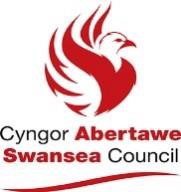 FFURFLEN GYFEIRIOSylwer y gall aelod o'r Gwasanaeth Help Llaw gysylltu â'r gweithiwr cyn trefnu unrhyw apwyntiad gyda'r Tîm Cwnsela.DYCHWELER Y FFURFLEN I'R CYFEIRIAD ISOD:Gwasanaeth Rheoli Straen a Chwnsela, Ystafell 151, Neuadd y Ddinas, Abertawe SA1 4PE; neu e-bostiwch Confidential.Counselling@abertawe.gov.ukDYDDIAD DERBYN Y CYFEIRIAD:CÔD SMAC:I'W CHWBLHAUI'W CHWBLHAUI'W CHWBLHAUI'W CHWBLHAUEnw:Rhif y Gweithiwr:Teitl:Cyfeiriad:(Rhowch wybod os nad ydych chi am i ni gysylltu â chi drwy lythyr).Rhif ffôn cartref:Rhif ffôn symudol:Dyddiad Geni:Teitl y Swydd:Is-adran:Cyfarwyddiaeth:Ysgol (os yw'n berthnasol):Dyddiad cyflwyno'r atgyfeiriad:DIBEN YR ATGYFEIRIAD HWN:DIBEN YR ATGYFEIRIAD HWN:DIBEN YR ATGYFEIRIAD HWN:DIBEN YR ATGYFEIRIAD HWN:PAM YDYCH CHI AM I'N GWASANAETH YMWNEUD Â'R SEFYLLFA AR YR ADEG BENODOL HON?PAM YDYCH CHI AM I'N GWASANAETH YMWNEUD Â'R SEFYLLFA AR YR ADEG BENODOL HON?PAM YDYCH CHI AM I'N GWASANAETH YMWNEUD Â'R SEFYLLFA AR YR ADEG BENODOL HON?PAM YDYCH CHI AM I'N GWASANAETH YMWNEUD Â'R SEFYLLFA AR YR ADEG BENODOL HON?A OES UNRHYW WYBODAETH YCHWANEGOL YR HOFFECH CHI EI DARPARU?A OES UNRHYW WYBODAETH YCHWANEGOL YR HOFFECH CHI EI DARPARU?A OES UNRHYW WYBODAETH YCHWANEGOL YR HOFFECH CHI EI DARPARU?A OES UNRHYW WYBODAETH YCHWANEGOL YR HOFFECH CHI EI DARPARU?MANYLION YR ATGYFEIRIAD:Os mai hunanatgyfeiriad yw hwn, NID OES ANGEN I CHI lenwi'r rhan hon o'r ffurflen.MANYLION YR ATGYFEIRIAD:Os mai hunanatgyfeiriad yw hwn, NID OES ANGEN I CHI lenwi'r rhan hon o'r ffurflen.MANYLION YR ATGYFEIRIAD:Os mai hunanatgyfeiriad yw hwn, NID OES ANGEN I CHI lenwi'r rhan hon o'r ffurflen.Dyddiad atgyfeirio:Cwblhawyd gan: (printiwch neu teipiwch eich enw)Rhif Ffôn:Teitl y Swydd:Gweithle:A yw'r gweithiwr wedi rhoi caniatâd ar gyfer yr Atgyfeiriad Cwnsela hwn?(Rydym yn eich cynghori i roi gwybod i'r gweithiwr yn ysgrifenedig drwy lythyr neu e-bost eich bod chi wedi ei atgyfeirio ar gyfer cwnsela. Dylech gael ei ganiatâd cyn i chi lenwi'r ffurflen atgyfeirio hon)A yw'r gweithiwr wedi rhoi caniatâd ar gyfer yr Atgyfeiriad Cwnsela hwn?(Rydym yn eich cynghori i roi gwybod i'r gweithiwr yn ysgrifenedig drwy lythyr neu e-bost eich bod chi wedi ei atgyfeirio ar gyfer cwnsela. Dylech gael ei ganiatâd cyn i chi lenwi'r ffurflen atgyfeirio hon)Os yw'r gweithiwr wedi bod yn absennol o'r gwaith oherwydd salwch, nodwch ddyddiad dechrau ei absenoldeb.Os yw'r gweithiwr wedi bod yn absennol o'r gwaith oherwydd salwch, nodwch ddyddiad dechrau ei absenoldeb.A oes unrhyw Ffactorau Rheoli Risgiau i'w hystyried?A oes unrhyw Ffactorau Rheoli Risgiau i'w hystyried?Os oes, rhowch fanylion penodol:Os oes, rhowch fanylion penodol:A OES GENNYCH UNRHYW BRYDEON YNGLŶN AG UNRHYW UN O'R CANLYNOL:A OES GENNYCH UNRHYW BRYDEON YNGLŶN AG UNRHYW UN O'R CANLYNOL:A OES GENNYCH UNRHYW BRYDEON YNGLŶN AG UNRHYW UN O'R CANLYNOL:Hunan-niweidio	Oes  Nac oes Niweidio eraill	Oes  Nac oes Camddefnyddio Sylweddau	Oes  Nac oes  Gor-bryderu	Oes  Nac oes  Meddyliau am ladd ei hun	Oes  Nac oes Hunan-niweidio	Oes  Nac oes Niweidio eraill	Oes  Nac oes Camddefnyddio Sylweddau	Oes  Nac oes  Gor-bryderu	Oes  Nac oes  Meddyliau am ladd ei hun	Oes  Nac oes Hunan-niweidio	Oes  Nac oes Niweidio eraill	Oes  Nac oes Camddefnyddio Sylweddau	Oes  Nac oes  Gor-bryderu	Oes  Nac oes  Meddyliau am ladd ei hun	Oes  Nac oes GALL FFURFLEN ATGYFEIRIO ANGHYFLAWN ACHOSI OEDI WRTH DDARPARU GWASANAETHGALL FFURFLEN ATGYFEIRIO ANGHYFLAWN ACHOSI OEDI WRTH DDARPARU GWASANAETHGALL FFURFLEN ATGYFEIRIO ANGHYFLAWN ACHOSI OEDI WRTH DDARPARU GWASANAETHSylwer na fydd y Gwasanaeth Rheoli Straen a Chwnselayn cymryd cyfrifoldeb Meddygol na Ddiagnostig; meddyg teulu'r gweithiwr fydd yn parhau i wneud hyn.Sylwer na fydd y Gwasanaeth Rheoli Straen a Chwnselayn cymryd cyfrifoldeb Meddygol na Ddiagnostig; meddyg teulu'r gweithiwr fydd yn parhau i wneud hyn.Sylwer na fydd y Gwasanaeth Rheoli Straen a Chwnselayn cymryd cyfrifoldeb Meddygol na Ddiagnostig; meddyg teulu'r gweithiwr fydd yn parhau i wneud hyn.